JELOVNIK ŠKOLSKE KUHINJE 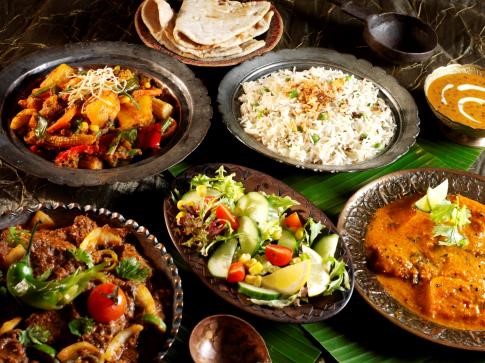 Dobar tek! 22.04.-26.04. 2024. PONEDJELJAK Grah s ječmenom kašom i kobasicom, kruhUTORAK Tijesto, umak od gljiva i piletine, kruhSRIJEDA Varivo od graška s piletinom, kruh, voćeČETVRTAK Rižoto s pilećim nuggetsima, salata, kruh PETAK Griz s kakaom